Join The Frederick Law Olmsted Society of Riverside as We Tame and Maintain Our Public Areas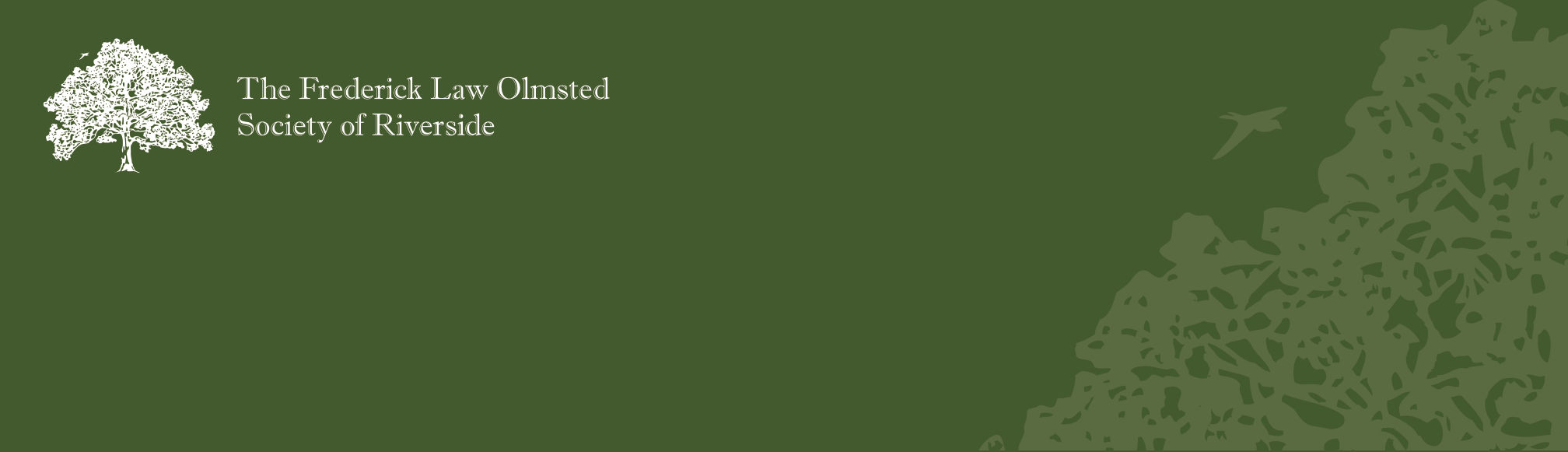 DATES AND LOCATIONS	• March 26	Longcommon (Big Ball Park)• April 9		Longcommon (Big Ball Park)• April 30	Longcommon (Turtle Park) • May 14		Longcommon (at Addison Rd)• June 25	Scottswood Common• July 9		Scottswood Common• July 30		Scottswood Common     • August 13	Triangle at Scottswood at Millbridge• September 10	Riverbank (TBA)• October 1	Riverbank (TBA)• October 22	Riverbank (TBA)• November 12	Riverbank (TBA)Workdays begin at 9am and end at 12pmScottswood Common nad Longcommon Common serves as the backbone of Riverside’s landscape architecture. Both were intended to be part of a green space stretching all the way to downtown Chicago. The parks on the riverbank follow the meandering Des Plaines River.Frederick Law Olmsted designed these parks to provide changing vistas for both pedestrians & vehicles. His plan can be better realized by reducing shrub overgrowth and eliminating weeds. Join us as we tame, and then maintain your public parks of Riverside.All workdays are scheduled for Saturdays from 9am-12pm. Look for the Riverside Public Works dump truck. Come for an hour or three, whatever your schedule allows. Supervised children are welcome. Service hour credits are available. Bring your favorite work gloves and a water bottle. All other supplies and snacks will be provided.For questions about the events or to be added to the FLOS Landscape Committee e-list, please contact:Landscape Committee co-chairs Holly Machina or Cindy Kellogg landscape@olmstedsociety.org or 447-0226.